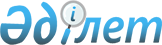 Об определении порядка и размера возмещения затрат на обучение на дому детей с ограниченными возможностями из числа детей с инвалидностью по индивидуальному учебному плану в Жарминском районе области Абай
					
			Утративший силу
			
			
		
					Решение Жарминского районного маслихата Восточно-Казахстанской области от 11 ноября 2021 года № 9/112-VII. Зарегистрировано в Министерстве юстиции Республики Казахстан 19 ноября 2021 года № 25231. Утратило силу решением Жарминского районного маслихата области Абай от 27 июня 2023 года № 3/46-VII. Зарегистрировано Департаментом юстиции области Абай 4 июля 2023 года № 94-18.
      Сноска. Утратило силу решением Жарминского районного маслихата области Абай от 27.06.2023 № 3/46-VII (вводится в действие по истечении десяти календарных дней после его первого официального опубликования).
      Сноска. Заголовок решения в редакции решения Жарминского районного маслихата области Абай от 30.09.2022 № 21/317-VII (вводится в действие по истечении десяти календарных дней после дня его первого официального опубликования).
      В соответствии с подпунктом 4) статьи 16 Закона Республики Казахстан "О социальной и медико-педагогической коррекционной поддержке детей с ограниченными возможностями", Жарминский районный маслихат РЕШИЛ:
      1. Определить порядок и размер возмещения затрат на обучение на дому детей с ограниченными возможностями из числа детей с инвалидностью по индивидуальному учебному плану в Жарминском районе области Абай согласно приложению к настоящему решению.
      Сноска. Пункт 1 в редакции решения Жарминского районного маслихата области Абай от 30.09.2022 № 21/317-VII (вводится в действие по истечении десяти календарных дней после дня его первого официального опубликования).


      2. Признать утратившим силу следующие решения Жарминского районного маслихата:
      решение "О возмещении затрат на обучение на дому детей с ограниченными возможностями из числа инвалидов по индивидуальному учебному плану" от 22 ноября 2016 года № 8/60-VI (зарегистрирован в Реестре государственной регистрации нормативных правовых актов под № 4769);
      решение "О внесении изменения в решение Жарминского районного маслихата от 22 ноября 2016 года № 8/60-VI "О возмещении затрат на обучение на дому детей с ограниченными возможностями из числа инвалидов по индивидуальному учебному плану" от 24 февраля 2020 года № 43/369-VI (зарегистрирован в Реестре государственной регистрации нормативных правовых актов под № 6762).
      3. Настоящее решение вводится в действие по истечении десяти календарных дней после дня его первого официального опубликования. Порядок и размер возмещения затрат на обучение на дому детей с ограниченными возможностями из числа детей с инвалидностью по индивидуальному учебному плану в Жарминском районе области Абай
      Сноска. Приложение в редакции решения Жарминского районного маслихата области Абай от 30.09.2022 № 21/317-VII (вводится в действие по истечении десяти календарных дней после дня его первого официального опубликования).
      1. Настоящий порядок и размер возмещения затрат на обучение на дому детей с ограниченными возможностями из числа детей с инвалидностью по индивидуальному учебному плану в Жарминском районе области Абай разработаны в соответствии с Правилами оказания государственной услуги "Возмещение затрат на обучение на дому детей-инвалидов" утвержденными Приказом Министра труда и социальной защиты населения Республики Казахстан "О некоторых вопросах оказания государственных услуг в социально-трудовой сфере" от 25 марта 2021 года № 84 (зарегистрирован в Реестре государственной регистрации нормативных правовых актов под № 22394) (далее – Правила возмещения затрат).
      2. Возмещение затрат на обучение на дому детей с ограниченными возможностями из числа детей с инвалидностью по индивидуальному учебному плану (далее – возмещение затрат на обучение) производится государственным учреждением "Отдел занятости и социальных программ Жарминского района" на основании справки из учебного заведения, подтверждающей факт обучения ребенка с инвалидностью на дому.
      3. Возмещение затрат на обучение (кроме детей с инвалидностью, находящихся на полном государственном обеспечении и детей с инвалидностью, в отношении которых родители лишены родительских прав) предоставляется одному из родителей или иным законным представителям детей с инвалидностью, независимо от дохода семьи.
      4. Возмещение затрат на обучение производится с месяца обращения до окончания срока, установленного в заключении психолого-медико-педагогической консультации.
      5. При наступлении обстоятельств, повлекших прекращение возмещения затрат (достижение ребенком с инвалидностью восемнадцати лет, окончания срока инвалидности, в период обучения ребенка с инвалидностью в государственных учреждениях, смерть ребенка с инвалидностью) выплата прекращается с месяца, следующего за тем, в котором наступили соответствующие обстоятельства.
      6. Перечень документов, необходимых для возмещения затрат на обучение предоставляется согласно приложению 3 к Правилам возмещения затрат, при этом кандасами для идентификации личности вместо документа, удостоверяющего личность, предоставляется удостоверение кандаса.
      7. Размер возмещения затрат на обучение на дому детей с ограниченными возможностями из числа детей с инвалидностью по индивидуальному учебному плану равен четырем месячным расчетным показателям на каждого ребенка с инвалидностью ежемесячно на учебный год.
      8. Основания для отказа в возмещении затрат на обучение предусмотрены строкой девять приложения 3 к Правилам возмещения затрат.
					© 2012. РГП на ПХВ «Институт законодательства и правовой информации Республики Казахстан» Министерства юстиции Республики Казахстан
				
      Секретарь маслихата 

М. Оспанбаев
Приложение 
к решению Жарминского 
районного маслихата 
от 11 ноября 2021 года 
№ 9/112-VII